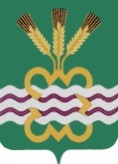 РОССИЙСКАЯ  ФЕДЕРАЦИЯСВЕРДЛОВСКАЯ  ОБЛАСТЬДУМА  КАМЕНСКОГО  ГОРОДСКОГО  ОКРУГА СЕДЬМОЙ СОЗЫВЧетвертое  заседаниеРЕШЕНИЕ №24  09 декабря 2021 года О регистрации депутатской фракции Партии «ЕДИНАЯ РОССИЯ» в Думе муниципального образования Каменский городской округ на срок полномочий Думы Каменского городского округа седьмого созыва 	Руководствуясь ст. 23 Устава муниципального образования «Каменский городской округ», ст. 41 Регламента Думы Каменского городского округа, Дума Каменского городского округаР Е Ш И Л А:	1. Зарегистрировать депутатскую фракцию Партии «ЕДИНАЯ РОССИЯ» в Думе муниципального образования «Каменский городской округ» на срок полномочий Думы Каменского городского округа седьмого созыва в следующем составе:          1)  Антропова Татьяна Валентиновна      - депутат от пятимандатного избирательного округа № 3;	2) Грибанова Наталия Николаевна - депутат от пятимандатного избирательного округа № 3;	3) Дубровин Сергей Николаевич   - депутат от пятимандатного избирательного округа № 2;	4) Лагутин Геннадий Викторович  - депутат от пятимандатного избирательного округа № 2;	5) Лисицина Галина Тимофеевна - депутат от пятимандатного избирательного округа № 2;          6)  Федоров Сергей Иванович      - депутат от пятимандатного избирательного округа №1          7) Першина Елена Анатольевна   - депутат от пятимандатного избирательного округа № 3;          8) Соколова Марина Алексеевна - депутат от пятимандатного избирательного округа № 1;	9)  Кузнецов Алексей Витальевич - депутат от пятимандатного избирательного округа № 2;         10)  Шахматов Александр Сергеевич - депутат от пятимандатного избирательного округа № 1;          11) Орлова Надежда Владимировна - депутат от пятимандатного избирательного округа № 2;	2. Настоящее Решение вступает в силу со дня его подписания.	3.  Поместить настоящее Решение в сети Интернет на официальном сайте муниципального образования «Каменский городской округ» и на официальном сайте Думы муниципального образования «Каменский городской округ».          4. Контроль исполнения настоящего Решения возложить на Председателя Думы Каменского городского округа (Лисицину Г.Т.).Председатель Думы Каменского городского округа                          Г.Т. Лисицина